客戶資訊 Customer Profile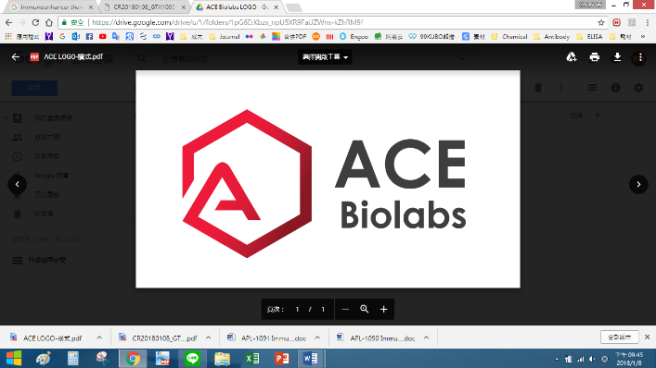 客戶資訊 Customer Profile客戶資訊 Customer Profile客戶資訊 Customer Profile客戶資訊 Customer Profile客戶資訊 Customer Profile客戶資訊 Customer Profile客戶資訊 Customer Profile客戶資訊 Customer Profile客戶資訊 Customer Profile機構/學校單位系所機構/學校單位系所主持人主持人主持人聯絡人聯絡人連絡電話/分機連絡電話/分機連絡電話/分機E-mailE-mail寄送資訊 Shipping information寄送資訊 Shipping information寄送資訊 Shipping information寄送資訊 Shipping information寄送資訊 Shipping information寄送資訊 Shipping information寄送資訊 Shipping information寄送資訊 Shipping information寄送資訊 Shipping information寄送資訊 Shipping information寄送單位寄送單位收件人收件人收件人地址地址聯絡電話/分機聯絡電話/分機發票抬頭/統一編號發票抬頭/統一編號是否隨貨附發票是否隨貨附發票是否隨貨附發票抗原資訊 Antigen Information抗原資訊 Antigen Information抗原資訊 Antigen Information抗原資訊 Antigen Information抗原資訊 Antigen Information抗原資訊 Antigen Information抗原資訊 Antigen Information抗原資訊 Antigen Information抗原資訊 Antigen Information抗原資訊 Antigen Information抗原蛋白質胜肽 Other (醣類、化學藥品)*如是醣類、化學小分子，請先與技術人員討論。蛋白質胜肽 Other (醣類、化學藥品)*如是醣類、化學小分子，請先與技術人員討論。蛋白質胜肽 Other (醣類、化學藥品)*如是醣類、化學小分子，請先與技術人員討論。抗原特性抗原特性抗原特性□無 □HA-Tag □His-Tag □Other_____□無 □磷酸化 □甲基化 □Other_____□無 □HA-Tag □His-Tag □Other_____□無 □磷酸化 □甲基化 □Other_____□無 □HA-Tag □His-Tag □Other_____□無 □磷酸化 □甲基化 □Other_____鼠多抗血清客製專案資訊 Custom Antibody Service   鼠多抗血清客製專案資訊 Custom Antibody Service   鼠多抗血清客製專案資訊 Custom Antibody Service   鼠多抗血清客製專案資訊 Custom Antibody Service   鼠多抗血清客製專案資訊 Custom Antibody Service   鼠多抗血清客製專案資訊 Custom Antibody Service   鼠多抗血清客製專案資訊 Custom Antibody Service   鼠多抗血清客製專案資訊 Custom Antibody Service   鼠多抗血清客製專案資訊 Custom Antibody Service   鼠多抗血清客製專案資訊 Custom Antibody Service   服務內容內容內容內容內容內容內容內容工作天數抗原位預測委託者提供核酸或蛋白質完整序列，由我方人員分析專屬epitope委託者提供核酸或蛋白質完整序列，由我方人員分析專屬epitope委託者提供核酸或蛋白質完整序列，由我方人員分析專屬epitope委託者提供核酸或蛋白質完整序列，由我方人員分析專屬epitope委託者提供核酸或蛋白質完整序列，由我方人員分析專屬epitope委託者提供核酸或蛋白質完整序列，由我方人員分析專屬epitope委託者提供核酸或蛋白質完整序列，由我方人員分析專屬epitope委託者提供核酸或蛋白質完整序列，由我方人員分析專屬epitope3天抗原蛋白質蛋白質客戶提供 : 請提供詳細蛋白資訊 (SDS-PAGE、濃度；純度等)委託表現 : 其他服務表單說明客戶提供 : 請提供詳細蛋白資訊 (SDS-PAGE、濃度；純度等)委託表現 : 其他服務表單說明客戶提供 : 請提供詳細蛋白資訊 (SDS-PAGE、濃度；純度等)委託表現 : 其他服務表單說明客戶提供 : 請提供詳細蛋白資訊 (SDS-PAGE、濃度；純度等)委託表現 : 其他服務表單說明客戶提供 : 請提供詳細蛋白資訊 (SDS-PAGE、濃度；純度等)委託表現 : 其他服務表單說明客戶提供 : 請提供詳細蛋白資訊 (SDS-PAGE、濃度；純度等)委託表現 : 其他服務表單說明依狀況抗原胜肽胜肽客戶提供 : 請提供純度>85%，500 ug委託合成 : 純度> 95%，10mg，並提供HPLC+MS資料)客戶提供 : 請提供純度>85%，500 ug委託合成 : 純度> 95%，10mg，並提供HPLC+MS資料)客戶提供 : 請提供純度>85%，500 ug委託合成 : 純度> 95%，10mg，並提供HPLC+MS資料)客戶提供 : 請提供純度>85%，500 ug委託合成 : 純度> 95%，10mg，並提供HPLC+MS資料)客戶提供 : 請提供純度>85%，500 ug委託合成 : 純度> 95%，10mg，並提供HPLC+MS資料)客戶提供 : 請提供純度>85%，500 ug委託合成 : 純度> 95%，10mg，並提供HPLC+MS資料)依狀況抗原OtherOther依狀況動物免疫免疫隻數免疫隻數標準鼠5隻。增加____隻，_______元/隻標準鼠5隻。增加____隻，_______元/隻標準鼠5隻。增加____隻，_______元/隻標準鼠5隻。增加____隻，_______元/隻標準鼠5隻。增加____隻，_______元/隻標準鼠5隻。增加____隻，_______元/隻28-35天動物免疫免疫次數免疫次數標準5次。   增加____次，_______元/次標準5次。   增加____次，_______元/次標準5次。   增加____次，_______元/次標準5次。   增加____次，_______元/次標準5次。   增加____次，_______元/次標準5次。   增加____次，_______元/次28-35天動物免疫*第四次免役後，會提供各20ul血清提供委託人測試，委託人須在收到貨後一星期內回覆是否進行融合瘤細胞製作。如不進行融合瘤，出貨規格 : 力價最高前2隻免疫前血清各20 ul + 免疫血清(各1~1.5 ml)) + ELISA力價報告*第四次免役後，會提供各20ul血清提供委託人測試，委託人須在收到貨後一星期內回覆是否進行融合瘤細胞製作。如不進行融合瘤，出貨規格 : 力價最高前2隻免疫前血清各20 ul + 免疫血清(各1~1.5 ml)) + ELISA力價報告*第四次免役後，會提供各20ul血清提供委託人測試，委託人須在收到貨後一星期內回覆是否進行融合瘤細胞製作。如不進行融合瘤，出貨規格 : 力價最高前2隻免疫前血清各20 ul + 免疫血清(各1~1.5 ml)) + ELISA力價報告*第四次免役後，會提供各20ul血清提供委託人測試，委託人須在收到貨後一星期內回覆是否進行融合瘤細胞製作。如不進行融合瘤，出貨規格 : 力價最高前2隻免疫前血清各20 ul + 免疫血清(各1~1.5 ml)) + ELISA力價報告*第四次免役後，會提供各20ul血清提供委託人測試，委託人須在收到貨後一星期內回覆是否進行融合瘤細胞製作。如不進行融合瘤，出貨規格 : 力價最高前2隻免疫前血清各20 ul + 免疫血清(各1~1.5 ml)) + ELISA力價報告*第四次免役後，會提供各20ul血清提供委託人測試，委託人須在收到貨後一星期內回覆是否進行融合瘤細胞製作。如不進行融合瘤，出貨規格 : 力價最高前2隻免疫前血清各20 ul + 免疫血清(各1~1.5 ml)) + ELISA力價報告*第四次免役後，會提供各20ul血清提供委託人測試，委託人須在收到貨後一星期內回覆是否進行融合瘤細胞製作。如不進行融合瘤，出貨規格 : 力價最高前2隻免疫前血清各20 ul + 免疫血清(各1~1.5 ml)) + ELISA力價報告*第四次免役後，會提供各20ul血清提供委託人測試，委託人須在收到貨後一星期內回覆是否進行融合瘤細胞製作。如不進行融合瘤，出貨規格 : 力價最高前2隻免疫前血清各20 ul + 免疫血清(各1~1.5 ml)) + ELISA力價報告*第四次免役後，會提供各20ul血清提供委託人測試，委託人須在收到貨後一星期內回覆是否進行融合瘤細胞製作。如不進行融合瘤，出貨規格 : 力價最高前2隻免疫前血清各20 ul + 免疫血清(各1~1.5 ml)) + ELISA力價報告出貨規格抗原抗原免疫完，剩餘抗原全數交還給委託人免疫完，剩餘抗原全數交還給委託人免疫完，剩餘抗原全數交還給委託人免疫完，剩餘抗原全數交還給委託人免疫完，剩餘抗原全數交還給委託人免疫完，剩餘抗原全數交還給委託人免疫完，剩餘抗原全數交還給委託人出貨規格免疫血清免疫血清1-1.5 ml 抗血清20 ul免疫前血清1-1.5 ml 抗血清20 ul免疫前血清1-1.5 ml 抗血清20 ul免疫前血清1-1.5 ml 抗血清20 ul免疫前血清1-1.5 ml 抗血清20 ul免疫前血清1-1.5 ml 抗血清20 ul免疫前血清1-1.5 ml 抗血清20 ul免疫前血清出貨規格檢測報告檢測報告ELISA 測試報告ELISA 測試報告ELISA 測試報告ELISA 測試報告ELISA 測試報告ELISA 測試報告ELISA 測試報告其他需求此快速鼠多抗血清委託案只保證ELISA >1:10000。 抗血清檢測如果不能達到我們的要求，不進行後續實驗服務抗原若由委託人提供，於免疫過程中造成動物死亡或免疫失敗，委託人不可要求本公司賠償抗原之使用量與費用。免疫過程中如有出現非技術性異狀或不可抗拒之外力狀況，本公司技術部有權暫時中止委託案，待與委託者釐清問題才可開啟委託案(限一星期內回覆)，若經技術部評估此案需提前終止，委託者不需支付費用；若由委託者提前解除委託，需支付三分之一的費用。力價保證標準 :ELISA >1:10000。力價保證標準僅限於免疫之抗原，無法保證實際操作之樣品的結果。如客戶自行提供樣品，因純度跟抗原設計，不在力價保證範圍。此快速鼠多抗血清委託案只保證ELISA >1:10000。 抗血清檢測如果不能達到我們的要求，不進行後續實驗服務抗原若由委託人提供，於免疫過程中造成動物死亡或免疫失敗，委託人不可要求本公司賠償抗原之使用量與費用。免疫過程中如有出現非技術性異狀或不可抗拒之外力狀況，本公司技術部有權暫時中止委託案，待與委託者釐清問題才可開啟委託案(限一星期內回覆)，若經技術部評估此案需提前終止，委託者不需支付費用；若由委託者提前解除委託，需支付三分之一的費用。力價保證標準 :ELISA >1:10000。力價保證標準僅限於免疫之抗原，無法保證實際操作之樣品的結果。如客戶自行提供樣品，因純度跟抗原設計，不在力價保證範圍。此快速鼠多抗血清委託案只保證ELISA >1:10000。 抗血清檢測如果不能達到我們的要求，不進行後續實驗服務抗原若由委託人提供，於免疫過程中造成動物死亡或免疫失敗，委託人不可要求本公司賠償抗原之使用量與費用。免疫過程中如有出現非技術性異狀或不可抗拒之外力狀況，本公司技術部有權暫時中止委託案，待與委託者釐清問題才可開啟委託案(限一星期內回覆)，若經技術部評估此案需提前終止，委託者不需支付費用；若由委託者提前解除委託，需支付三分之一的費用。力價保證標準 :ELISA >1:10000。力價保證標準僅限於免疫之抗原，無法保證實際操作之樣品的結果。如客戶自行提供樣品，因純度跟抗原設計，不在力價保證範圍。此快速鼠多抗血清委託案只保證ELISA >1:10000。 抗血清檢測如果不能達到我們的要求，不進行後續實驗服務抗原若由委託人提供，於免疫過程中造成動物死亡或免疫失敗，委託人不可要求本公司賠償抗原之使用量與費用。免疫過程中如有出現非技術性異狀或不可抗拒之外力狀況，本公司技術部有權暫時中止委託案，待與委託者釐清問題才可開啟委託案(限一星期內回覆)，若經技術部評估此案需提前終止，委託者不需支付費用；若由委託者提前解除委託，需支付三分之一的費用。力價保證標準 :ELISA >1:10000。力價保證標準僅限於免疫之抗原，無法保證實際操作之樣品的結果。如客戶自行提供樣品，因純度跟抗原設計，不在力價保證範圍。此快速鼠多抗血清委託案只保證ELISA >1:10000。 抗血清檢測如果不能達到我們的要求，不進行後續實驗服務抗原若由委託人提供，於免疫過程中造成動物死亡或免疫失敗，委託人不可要求本公司賠償抗原之使用量與費用。免疫過程中如有出現非技術性異狀或不可抗拒之外力狀況，本公司技術部有權暫時中止委託案，待與委託者釐清問題才可開啟委託案(限一星期內回覆)，若經技術部評估此案需提前終止，委託者不需支付費用；若由委託者提前解除委託，需支付三分之一的費用。力價保證標準 :ELISA >1:10000。力價保證標準僅限於免疫之抗原，無法保證實際操作之樣品的結果。如客戶自行提供樣品，因純度跟抗原設計，不在力價保證範圍。此快速鼠多抗血清委託案只保證ELISA >1:10000。 抗血清檢測如果不能達到我們的要求，不進行後續實驗服務抗原若由委託人提供，於免疫過程中造成動物死亡或免疫失敗，委託人不可要求本公司賠償抗原之使用量與費用。免疫過程中如有出現非技術性異狀或不可抗拒之外力狀況，本公司技術部有權暫時中止委託案，待與委託者釐清問題才可開啟委託案(限一星期內回覆)，若經技術部評估此案需提前終止，委託者不需支付費用；若由委託者提前解除委託，需支付三分之一的費用。力價保證標準 :ELISA >1:10000。力價保證標準僅限於免疫之抗原，無法保證實際操作之樣品的結果。如客戶自行提供樣品，因純度跟抗原設計，不在力價保證範圍。此快速鼠多抗血清委託案只保證ELISA >1:10000。 抗血清檢測如果不能達到我們的要求，不進行後續實驗服務抗原若由委託人提供，於免疫過程中造成動物死亡或免疫失敗，委託人不可要求本公司賠償抗原之使用量與費用。免疫過程中如有出現非技術性異狀或不可抗拒之外力狀況，本公司技術部有權暫時中止委託案，待與委託者釐清問題才可開啟委託案(限一星期內回覆)，若經技術部評估此案需提前終止，委託者不需支付費用；若由委託者提前解除委託，需支付三分之一的費用。力價保證標準 :ELISA >1:10000。力價保證標準僅限於免疫之抗原，無法保證實際操作之樣品的結果。如客戶自行提供樣品，因純度跟抗原設計，不在力價保證範圍。此快速鼠多抗血清委託案只保證ELISA >1:10000。 抗血清檢測如果不能達到我們的要求，不進行後續實驗服務抗原若由委託人提供，於免疫過程中造成動物死亡或免疫失敗，委託人不可要求本公司賠償抗原之使用量與費用。免疫過程中如有出現非技術性異狀或不可抗拒之外力狀況，本公司技術部有權暫時中止委託案，待與委託者釐清問題才可開啟委託案(限一星期內回覆)，若經技術部評估此案需提前終止，委託者不需支付費用；若由委託者提前解除委託，需支付三分之一的費用。力價保證標準 :ELISA >1:10000。力價保證標準僅限於免疫之抗原，無法保證實際操作之樣品的結果。如客戶自行提供樣品，因純度跟抗原設計，不在力價保證範圍。此快速鼠多抗血清委託案只保證ELISA >1:10000。 抗血清檢測如果不能達到我們的要求，不進行後續實驗服務抗原若由委託人提供，於免疫過程中造成動物死亡或免疫失敗，委託人不可要求本公司賠償抗原之使用量與費用。免疫過程中如有出現非技術性異狀或不可抗拒之外力狀況，本公司技術部有權暫時中止委託案，待與委託者釐清問題才可開啟委託案(限一星期內回覆)，若經技術部評估此案需提前終止，委託者不需支付費用；若由委託者提前解除委託，需支付三分之一的費用。力價保證標準 :ELISA >1:10000。力價保證標準僅限於免疫之抗原，無法保證實際操作之樣品的結果。如客戶自行提供樣品，因純度跟抗原設計，不在力價保證範圍。服務專案價此快速鼠多抗血清委託案只保證ELISA >1:10000。 抗血清檢測如果不能達到我們的要求，不進行後續實驗服務抗原若由委託人提供，於免疫過程中造成動物死亡或免疫失敗，委託人不可要求本公司賠償抗原之使用量與費用。免疫過程中如有出現非技術性異狀或不可抗拒之外力狀況，本公司技術部有權暫時中止委託案，待與委託者釐清問題才可開啟委託案(限一星期內回覆)，若經技術部評估此案需提前終止，委託者不需支付費用；若由委託者提前解除委託，需支付三分之一的費用。力價保證標準 :ELISA >1:10000。力價保證標準僅限於免疫之抗原，無法保證實際操作之樣品的結果。如客戶自行提供樣品，因純度跟抗原設計，不在力價保證範圍。此快速鼠多抗血清委託案只保證ELISA >1:10000。 抗血清檢測如果不能達到我們的要求，不進行後續實驗服務抗原若由委託人提供，於免疫過程中造成動物死亡或免疫失敗，委託人不可要求本公司賠償抗原之使用量與費用。免疫過程中如有出現非技術性異狀或不可抗拒之外力狀況，本公司技術部有權暫時中止委託案，待與委託者釐清問題才可開啟委託案(限一星期內回覆)，若經技術部評估此案需提前終止，委託者不需支付費用；若由委託者提前解除委託，需支付三分之一的費用。力價保證標準 :ELISA >1:10000。力價保證標準僅限於免疫之抗原，無法保證實際操作之樣品的結果。如客戶自行提供樣品，因純度跟抗原設計，不在力價保證範圍。此快速鼠多抗血清委託案只保證ELISA >1:10000。 抗血清檢測如果不能達到我們的要求，不進行後續實驗服務抗原若由委託人提供，於免疫過程中造成動物死亡或免疫失敗，委託人不可要求本公司賠償抗原之使用量與費用。免疫過程中如有出現非技術性異狀或不可抗拒之外力狀況，本公司技術部有權暫時中止委託案，待與委託者釐清問題才可開啟委託案(限一星期內回覆)，若經技術部評估此案需提前終止，委託者不需支付費用；若由委託者提前解除委託，需支付三分之一的費用。力價保證標準 :ELISA >1:10000。力價保證標準僅限於免疫之抗原，無法保證實際操作之樣品的結果。如客戶自行提供樣品，因純度跟抗原設計，不在力價保證範圍。此快速鼠多抗血清委託案只保證ELISA >1:10000。 抗血清檢測如果不能達到我們的要求，不進行後續實驗服務抗原若由委託人提供，於免疫過程中造成動物死亡或免疫失敗，委託人不可要求本公司賠償抗原之使用量與費用。免疫過程中如有出現非技術性異狀或不可抗拒之外力狀況，本公司技術部有權暫時中止委託案，待與委託者釐清問題才可開啟委託案(限一星期內回覆)，若經技術部評估此案需提前終止，委託者不需支付費用；若由委託者提前解除委託，需支付三分之一的費用。力價保證標準 :ELISA >1:10000。力價保證標準僅限於免疫之抗原，無法保證實際操作之樣品的結果。如客戶自行提供樣品，因純度跟抗原設計，不在力價保證範圍。此快速鼠多抗血清委託案只保證ELISA >1:10000。 抗血清檢測如果不能達到我們的要求，不進行後續實驗服務抗原若由委託人提供，於免疫過程中造成動物死亡或免疫失敗，委託人不可要求本公司賠償抗原之使用量與費用。免疫過程中如有出現非技術性異狀或不可抗拒之外力狀況，本公司技術部有權暫時中止委託案，待與委託者釐清問題才可開啟委託案(限一星期內回覆)，若經技術部評估此案需提前終止，委託者不需支付費用；若由委託者提前解除委託，需支付三分之一的費用。力價保證標準 :ELISA >1:10000。力價保證標準僅限於免疫之抗原，無法保證實際操作之樣品的結果。如客戶自行提供樣品，因純度跟抗原設計，不在力價保證範圍。此快速鼠多抗血清委託案只保證ELISA >1:10000。 抗血清檢測如果不能達到我們的要求，不進行後續實驗服務抗原若由委託人提供，於免疫過程中造成動物死亡或免疫失敗，委託人不可要求本公司賠償抗原之使用量與費用。免疫過程中如有出現非技術性異狀或不可抗拒之外力狀況，本公司技術部有權暫時中止委託案，待與委託者釐清問題才可開啟委託案(限一星期內回覆)，若經技術部評估此案需提前終止，委託者不需支付費用；若由委託者提前解除委託，需支付三分之一的費用。力價保證標準 :ELISA >1:10000。力價保證標準僅限於免疫之抗原，無法保證實際操作之樣品的結果。如客戶自行提供樣品，因純度跟抗原設計，不在力價保證範圍。此快速鼠多抗血清委託案只保證ELISA >1:10000。 抗血清檢測如果不能達到我們的要求，不進行後續實驗服務抗原若由委託人提供，於免疫過程中造成動物死亡或免疫失敗，委託人不可要求本公司賠償抗原之使用量與費用。免疫過程中如有出現非技術性異狀或不可抗拒之外力狀況，本公司技術部有權暫時中止委託案，待與委託者釐清問題才可開啟委託案(限一星期內回覆)，若經技術部評估此案需提前終止，委託者不需支付費用；若由委託者提前解除委託，需支付三分之一的費用。力價保證標準 :ELISA >1:10000。力價保證標準僅限於免疫之抗原，無法保證實際操作之樣品的結果。如客戶自行提供樣品，因純度跟抗原設計，不在力價保證範圍。此快速鼠多抗血清委託案只保證ELISA >1:10000。 抗血清檢測如果不能達到我們的要求，不進行後續實驗服務抗原若由委託人提供，於免疫過程中造成動物死亡或免疫失敗，委託人不可要求本公司賠償抗原之使用量與費用。免疫過程中如有出現非技術性異狀或不可抗拒之外力狀況，本公司技術部有權暫時中止委託案，待與委託者釐清問題才可開啟委託案(限一星期內回覆)，若經技術部評估此案需提前終止，委託者不需支付費用；若由委託者提前解除委託，需支付三分之一的費用。力價保證標準 :ELISA >1:10000。力價保證標準僅限於免疫之抗原，無法保證實際操作之樣品的結果。如客戶自行提供樣品，因純度跟抗原設計，不在力價保證範圍。此快速鼠多抗血清委託案只保證ELISA >1:10000。 抗血清檢測如果不能達到我們的要求，不進行後續實驗服務抗原若由委託人提供，於免疫過程中造成動物死亡或免疫失敗，委託人不可要求本公司賠償抗原之使用量與費用。免疫過程中如有出現非技術性異狀或不可抗拒之外力狀況，本公司技術部有權暫時中止委託案，待與委託者釐清問題才可開啟委託案(限一星期內回覆)，若經技術部評估此案需提前終止，委託者不需支付費用；若由委託者提前解除委託，需支付三分之一的費用。力價保證標準 :ELISA >1:10000。力價保證標準僅限於免疫之抗原，無法保證實際操作之樣品的結果。如客戶自行提供樣品，因純度跟抗原設計，不在力價保證範圍。此快速鼠多抗血清委託案只保證ELISA >1:10000。 抗血清檢測如果不能達到我們的要求，不進行後續實驗服務抗原若由委託人提供，於免疫過程中造成動物死亡或免疫失敗，委託人不可要求本公司賠償抗原之使用量與費用。免疫過程中如有出現非技術性異狀或不可抗拒之外力狀況，本公司技術部有權暫時中止委託案，待與委託者釐清問題才可開啟委託案(限一星期內回覆)，若經技術部評估此案需提前終止，委託者不需支付費用；若由委託者提前解除委託，需支付三分之一的費用。力價保證標準 :ELISA >1:10000。力價保證標準僅限於免疫之抗原，無法保證實際操作之樣品的結果。如客戶自行提供樣品，因純度跟抗原設計，不在力價保證範圍。此快速鼠多抗血清委託案只保證ELISA >1:10000。 抗血清檢測如果不能達到我們的要求，不進行後續實驗服務抗原若由委託人提供，於免疫過程中造成動物死亡或免疫失敗，委託人不可要求本公司賠償抗原之使用量與費用。免疫過程中如有出現非技術性異狀或不可抗拒之外力狀況，本公司技術部有權暫時中止委託案，待與委託者釐清問題才可開啟委託案(限一星期內回覆)，若經技術部評估此案需提前終止，委託者不需支付費用；若由委託者提前解除委託，需支付三分之一的費用。力價保證標準 :ELISA >1:10000。力價保證標準僅限於免疫之抗原，無法保證實際操作之樣品的結果。如客戶自行提供樣品，因純度跟抗原設計，不在力價保證範圍。此快速鼠多抗血清委託案只保證ELISA >1:10000。 抗血清檢測如果不能達到我們的要求，不進行後續實驗服務抗原若由委託人提供，於免疫過程中造成動物死亡或免疫失敗，委託人不可要求本公司賠償抗原之使用量與費用。免疫過程中如有出現非技術性異狀或不可抗拒之外力狀況，本公司技術部有權暫時中止委託案，待與委託者釐清問題才可開啟委託案(限一星期內回覆)，若經技術部評估此案需提前終止，委託者不需支付費用；若由委託者提前解除委託，需支付三分之一的費用。力價保證標準 :ELISA >1:10000。力價保證標準僅限於免疫之抗原，無法保證實際操作之樣品的結果。如客戶自行提供樣品，因純度跟抗原設計，不在力價保證範圍。此快速鼠多抗血清委託案只保證ELISA >1:10000。 抗血清檢測如果不能達到我們的要求，不進行後續實驗服務抗原若由委託人提供，於免疫過程中造成動物死亡或免疫失敗，委託人不可要求本公司賠償抗原之使用量與費用。免疫過程中如有出現非技術性異狀或不可抗拒之外力狀況，本公司技術部有權暫時中止委託案，待與委託者釐清問題才可開啟委託案(限一星期內回覆)，若經技術部評估此案需提前終止，委託者不需支付費用；若由委託者提前解除委託，需支付三分之一的費用。力價保證標準 :ELISA >1:10000。力價保證標準僅限於免疫之抗原，無法保證實際操作之樣品的結果。如客戶自行提供樣品，因純度跟抗原設計，不在力價保證範圍。此快速鼠多抗血清委託案只保證ELISA >1:10000。 抗血清檢測如果不能達到我們的要求，不進行後續實驗服務抗原若由委託人提供，於免疫過程中造成動物死亡或免疫失敗，委託人不可要求本公司賠償抗原之使用量與費用。免疫過程中如有出現非技術性異狀或不可抗拒之外力狀況，本公司技術部有權暫時中止委託案，待與委託者釐清問題才可開啟委託案(限一星期內回覆)，若經技術部評估此案需提前終止，委託者不需支付費用；若由委託者提前解除委託，需支付三分之一的費用。力價保證標準 :ELISA >1:10000。力價保證標準僅限於免疫之抗原，無法保證實際操作之樣品的結果。如客戶自行提供樣品，因純度跟抗原設計，不在力價保證範圍。此快速鼠多抗血清委託案只保證ELISA >1:10000。 抗血清檢測如果不能達到我們的要求，不進行後續實驗服務抗原若由委託人提供，於免疫過程中造成動物死亡或免疫失敗，委託人不可要求本公司賠償抗原之使用量與費用。免疫過程中如有出現非技術性異狀或不可抗拒之外力狀況，本公司技術部有權暫時中止委託案，待與委託者釐清問題才可開啟委託案(限一星期內回覆)，若經技術部評估此案需提前終止，委託者不需支付費用；若由委託者提前解除委託，需支付三分之一的費用。力價保證標準 :ELISA >1:10000。力價保證標準僅限於免疫之抗原，無法保證實際操作之樣品的結果。如客戶自行提供樣品，因純度跟抗原設計，不在力價保證範圍。此快速鼠多抗血清委託案只保證ELISA >1:10000。 抗血清檢測如果不能達到我們的要求，不進行後續實驗服務抗原若由委託人提供，於免疫過程中造成動物死亡或免疫失敗，委託人不可要求本公司賠償抗原之使用量與費用。免疫過程中如有出現非技術性異狀或不可抗拒之外力狀況，本公司技術部有權暫時中止委託案，待與委託者釐清問題才可開啟委託案(限一星期內回覆)，若經技術部評估此案需提前終止，委託者不需支付費用；若由委託者提前解除委託，需支付三分之一的費用。力價保證標準 :ELISA >1:10000。力價保證標準僅限於免疫之抗原，無法保證實際操作之樣品的結果。如客戶自行提供樣品，因純度跟抗原設計，不在力價保證範圍。此快速鼠多抗血清委託案只保證ELISA >1:10000。 抗血清檢測如果不能達到我們的要求，不進行後續實驗服務抗原若由委託人提供，於免疫過程中造成動物死亡或免疫失敗，委託人不可要求本公司賠償抗原之使用量與費用。免疫過程中如有出現非技術性異狀或不可抗拒之外力狀況，本公司技術部有權暫時中止委託案，待與委託者釐清問題才可開啟委託案(限一星期內回覆)，若經技術部評估此案需提前終止，委託者不需支付費用；若由委託者提前解除委託，需支付三分之一的費用。力價保證標準 :ELISA >1:10000。力價保證標準僅限於免疫之抗原，無法保證實際操作之樣品的結果。如客戶自行提供樣品，因純度跟抗原設計，不在力價保證範圍。此快速鼠多抗血清委託案只保證ELISA >1:10000。 抗血清檢測如果不能達到我們的要求，不進行後續實驗服務抗原若由委託人提供，於免疫過程中造成動物死亡或免疫失敗，委託人不可要求本公司賠償抗原之使用量與費用。免疫過程中如有出現非技術性異狀或不可抗拒之外力狀況，本公司技術部有權暫時中止委託案，待與委託者釐清問題才可開啟委託案(限一星期內回覆)，若經技術部評估此案需提前終止，委託者不需支付費用；若由委託者提前解除委託，需支付三分之一的費用。力價保證標準 :ELISA >1:10000。力價保證標準僅限於免疫之抗原，無法保證實際操作之樣品的結果。如客戶自行提供樣品，因純度跟抗原設計，不在力價保證範圍。客戶簽名此快速鼠多抗血清委託案只保證ELISA >1:10000。 抗血清檢測如果不能達到我們的要求，不進行後續實驗服務抗原若由委託人提供，於免疫過程中造成動物死亡或免疫失敗，委託人不可要求本公司賠償抗原之使用量與費用。免疫過程中如有出現非技術性異狀或不可抗拒之外力狀況，本公司技術部有權暫時中止委託案，待與委託者釐清問題才可開啟委託案(限一星期內回覆)，若經技術部評估此案需提前終止，委託者不需支付費用；若由委託者提前解除委託，需支付三分之一的費用。力價保證標準 :ELISA >1:10000。力價保證標準僅限於免疫之抗原，無法保證實際操作之樣品的結果。如客戶自行提供樣品，因純度跟抗原設計，不在力價保證範圍。此快速鼠多抗血清委託案只保證ELISA >1:10000。 抗血清檢測如果不能達到我們的要求，不進行後續實驗服務抗原若由委託人提供，於免疫過程中造成動物死亡或免疫失敗，委託人不可要求本公司賠償抗原之使用量與費用。免疫過程中如有出現非技術性異狀或不可抗拒之外力狀況，本公司技術部有權暫時中止委託案，待與委託者釐清問題才可開啟委託案(限一星期內回覆)，若經技術部評估此案需提前終止，委託者不需支付費用；若由委託者提前解除委託，需支付三分之一的費用。力價保證標準 :ELISA >1:10000。力價保證標準僅限於免疫之抗原，無法保證實際操作之樣品的結果。如客戶自行提供樣品，因純度跟抗原設計，不在力價保證範圍。此快速鼠多抗血清委託案只保證ELISA >1:10000。 抗血清檢測如果不能達到我們的要求，不進行後續實驗服務抗原若由委託人提供，於免疫過程中造成動物死亡或免疫失敗，委託人不可要求本公司賠償抗原之使用量與費用。免疫過程中如有出現非技術性異狀或不可抗拒之外力狀況，本公司技術部有權暫時中止委託案，待與委託者釐清問題才可開啟委託案(限一星期內回覆)，若經技術部評估此案需提前終止，委託者不需支付費用；若由委託者提前解除委託，需支付三分之一的費用。力價保證標準 :ELISA >1:10000。力價保證標準僅限於免疫之抗原，無法保證實際操作之樣品的結果。如客戶自行提供樣品，因純度跟抗原設計，不在力價保證範圍。此快速鼠多抗血清委託案只保證ELISA >1:10000。 抗血清檢測如果不能達到我們的要求，不進行後續實驗服務抗原若由委託人提供，於免疫過程中造成動物死亡或免疫失敗，委託人不可要求本公司賠償抗原之使用量與費用。免疫過程中如有出現非技術性異狀或不可抗拒之外力狀況，本公司技術部有權暫時中止委託案，待與委託者釐清問題才可開啟委託案(限一星期內回覆)，若經技術部評估此案需提前終止，委託者不需支付費用；若由委託者提前解除委託，需支付三分之一的費用。力價保證標準 :ELISA >1:10000。力價保證標準僅限於免疫之抗原，無法保證實際操作之樣品的結果。如客戶自行提供樣品，因純度跟抗原設計，不在力價保證範圍。此快速鼠多抗血清委託案只保證ELISA >1:10000。 抗血清檢測如果不能達到我們的要求，不進行後續實驗服務抗原若由委託人提供，於免疫過程中造成動物死亡或免疫失敗，委託人不可要求本公司賠償抗原之使用量與費用。免疫過程中如有出現非技術性異狀或不可抗拒之外力狀況，本公司技術部有權暫時中止委託案，待與委託者釐清問題才可開啟委託案(限一星期內回覆)，若經技術部評估此案需提前終止，委託者不需支付費用；若由委託者提前解除委託，需支付三分之一的費用。力價保證標準 :ELISA >1:10000。力價保證標準僅限於免疫之抗原，無法保證實際操作之樣品的結果。如客戶自行提供樣品，因純度跟抗原設計，不在力價保證範圍。此快速鼠多抗血清委託案只保證ELISA >1:10000。 抗血清檢測如果不能達到我們的要求，不進行後續實驗服務抗原若由委託人提供，於免疫過程中造成動物死亡或免疫失敗，委託人不可要求本公司賠償抗原之使用量與費用。免疫過程中如有出現非技術性異狀或不可抗拒之外力狀況，本公司技術部有權暫時中止委託案，待與委託者釐清問題才可開啟委託案(限一星期內回覆)，若經技術部評估此案需提前終止，委託者不需支付費用；若由委託者提前解除委託，需支付三分之一的費用。力價保證標準 :ELISA >1:10000。力價保證標準僅限於免疫之抗原，無法保證實際操作之樣品的結果。如客戶自行提供樣品，因純度跟抗原設計，不在力價保證範圍。此快速鼠多抗血清委託案只保證ELISA >1:10000。 抗血清檢測如果不能達到我們的要求，不進行後續實驗服務抗原若由委託人提供，於免疫過程中造成動物死亡或免疫失敗，委託人不可要求本公司賠償抗原之使用量與費用。免疫過程中如有出現非技術性異狀或不可抗拒之外力狀況，本公司技術部有權暫時中止委託案，待與委託者釐清問題才可開啟委託案(限一星期內回覆)，若經技術部評估此案需提前終止，委託者不需支付費用；若由委託者提前解除委託，需支付三分之一的費用。力價保證標準 :ELISA >1:10000。力價保證標準僅限於免疫之抗原，無法保證實際操作之樣品的結果。如客戶自行提供樣品，因純度跟抗原設計，不在力價保證範圍。此快速鼠多抗血清委託案只保證ELISA >1:10000。 抗血清檢測如果不能達到我們的要求，不進行後續實驗服務抗原若由委託人提供，於免疫過程中造成動物死亡或免疫失敗，委託人不可要求本公司賠償抗原之使用量與費用。免疫過程中如有出現非技術性異狀或不可抗拒之外力狀況，本公司技術部有權暫時中止委託案，待與委託者釐清問題才可開啟委託案(限一星期內回覆)，若經技術部評估此案需提前終止，委託者不需支付費用；若由委託者提前解除委託，需支付三分之一的費用。力價保證標準 :ELISA >1:10000。力價保證標準僅限於免疫之抗原，無法保證實際操作之樣品的結果。如客戶自行提供樣品，因純度跟抗原設計，不在力價保證範圍。此快速鼠多抗血清委託案只保證ELISA >1:10000。 抗血清檢測如果不能達到我們的要求，不進行後續實驗服務抗原若由委託人提供，於免疫過程中造成動物死亡或免疫失敗，委託人不可要求本公司賠償抗原之使用量與費用。免疫過程中如有出現非技術性異狀或不可抗拒之外力狀況，本公司技術部有權暫時中止委託案，待與委託者釐清問題才可開啟委託案(限一星期內回覆)，若經技術部評估此案需提前終止，委託者不需支付費用；若由委託者提前解除委託，需支付三分之一的費用。力價保證標準 :ELISA >1:10000。力價保證標準僅限於免疫之抗原，無法保證實際操作之樣品的結果。如客戶自行提供樣品，因純度跟抗原設計，不在力價保證範圍。